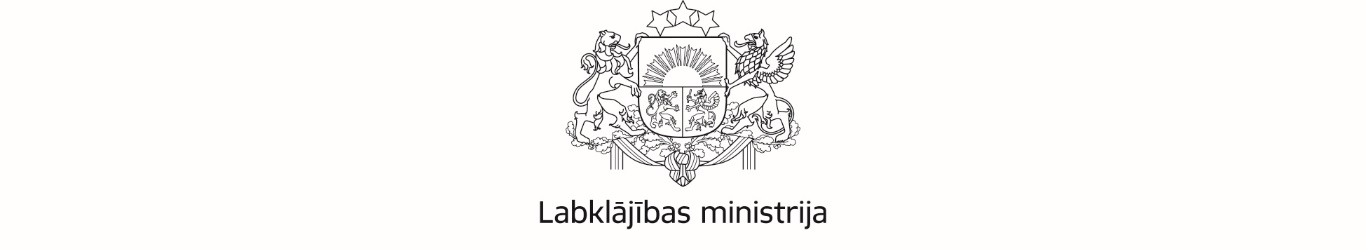 Rīgā06.09.2021. Nr. TA-6/38-3-05/184Valsts kancelejaiPar Ministru kabineta noteikumu projektu “Grozījums Ministru kabineta 2016. gada 2. augusta noteikumos Nr. 504 “Darbības programmas “Izaugsme un nodarbinātība” 7.3.2. specifiskā atbalsta mērķa “Paildzināt gados vecāku nodarbināto darbspēju saglabāšanu un nodarbinātību” īstenošanas noteikumi”” (VSS – 70) (2021-UZD-163)Pamatojoties uz Ministru kabineta (turpmāk – MK) 2009. gada 7. aprīļa noteikumu Nr. 300 “Ministru kabineta kārtības rullis” 164.4. apakšpunktu, Labklājības ministrija atkārtoti iesniedz izskatīšanai MK sēdē noteikumu projektu “Grozījums Ministru kabineta 2016. gada 2. augusta noteikumos Nr. 504 “Darbības programmas “Izaugsme un nodarbinātība” 7.3.2. specifiskā atbalsta mērķa “Paildzināt gados vecāku nodarbināto darbspēju saglabāšanu un nodarbinātību” īstenošanas noteikumi”” (turpmāk – noteikumu projekts). Pielikumā:Noteikumu projekts uz vienas lapas (datne: LMNot_020921_MKN504groz);Noteikumu projekta anotācija uz astoņām lapām (datne: LMAnot_020921_MKN504groz);Izziņa par atzinumos sniegtajiem iebildumiem uz trīs lapām (datne: LMIzz_020921_MKN504groz);MK protokollēmuma projekts uz vienas lapas (datne: LMProt_020921_MKN504groz);Pārresoru koordinācijas centra 2021. gada 8. februāra atzinums uz vienas lapas (datne:   PKC_atz 08022021_VSS-70);Tieslietu ministrijas 2021. gada 9. februāra atzinums uz vienas lapas (datne: TMatz_09022021_VSS-70);Latvijas Brīvo arodbiedrību savienības 2021. gada 11. februāra atzinums uz vienas lapas (datne: LBASatz_11022021_VSS-70);Finanšu ministrijas 2021. gada 12. februāra atzinums uz divām lapām (datne: FMnos_120221_825);Tieslietu ministrijas 2021. gada 10. marta atzinums uz trīs lapām (datne: TMatz_10032021_VSS-70);Latvijas Brīvo arodbiedrību savienības 2021. gada 11. marta atzinums uz trīs lapām (datne: LBASatz_26032021_VSS-70);Finanšu ministrijas 2021. gada 15. marta atzinums uz divām lapām (datne: FMnos_150321_144);Tieslietu ministrijas 2021. gada 16. augusta atzinums uz divām lapām (datne: TMatz_16082021_VSS-70);Finanšu ministrijas 2021. gada 23. augusta atzinums uz vienas lapas (datne: FMnos_230821_4685).Ministrs									G. Eglītis02.09.2021.21-N/12169tel.: 67021630Andris.Kairiss@lm.gov.lv1.Iesniegšanas pamatojumsNoteikumu projekts izstrādāts saskaņā ar:- 2014. gada 3. jūlija Eiropas Savienības struktūrfondu un Kohēzijas fonda 2014.–2020. gada plānošanas perioda vadības likuma 20. panta 6. un 13. punktu;- MK 2020. gada 28. jūlija noteikumiem Nr. 492 “Grozījumi Ministru kabineta 2016. gada 2. augusta noteikumos Nr. 504 “Darbības programmas “Izaugsme un nodarbinātība” 7.3.2. specifiskā atbalsta mērķa “Paildzināt gados vecāku nodarbināto darbspēju saglabāšanu un nodarbinātību” īstenošanas noteikumi””.2.Valsts sekretāru sanāksmes datums un numursNoteikumu projekts izsludināts Valsts sekretāru 2021. gada 28. janvāra sanāksmē (protokols Nr. 4, 6. §), VSS – 70.3.Informācija par saskaņojumiemSaskaņā ar Valsts sekretāru sanāksmes protokolu Nr. 4, 6.§ Labklājības ministrijai noteikumu projekts, anotācija un protokollēmuma projekts bija jāsaskaņo ar Tieslietu ministriju, Finanšu ministriju, Pārresoru koordinācijas centru, Latvijas Brīvo arodbiedrību savienību un Latvijas Darba devēju konfederāciju. 2021. gada 8. februārī saņemts Pārresoru koordinācijas centra atzinums bez iebildumiem, 9. februārī saņemts Tieslietu ministrijas atzinums bez iebildumiem, 11. februārī saņemts Latvijas Brīvo arodbiedrību savienības atzinums bez iebildumiem un 12. februārī saņemts Finanšu ministrijas atzinums ar iebildumiem un priekšlikumiem. No Latvijas Darba devēju konfederācijas atzinums netika saņemts (noklusējuma saskaņojums).Atbilstoši saņemtajiem iebildumiem noteikumu projekts tika precizēts un 2021. gada 9. martā nosūtīts atkārtotai saskaņošanai. 2021. gada 10. martā tika saņemts Tieslietu ministrijas atzinums bez iebildumiem, 11. martā saņemts Latvijas Brīvo arodbiedrību savienības atzinums bez iebildumiem, un 15. martā tika saņemts Finanšu ministrijas atzinums bez iebildumiem.No Latvijas Darba devēju konfederācijas un Pārresoru koordinācijas centra atzinums netika saņemts (noklusējuma saskaņojums).Ņemot vērā nepieciešamību novirzīt 7.3.2. specifiskā atbalsta mērķa finansējuma atlikumu bezdarbnieku apmācībai 7.1.1. specifiskā atbalsta mērķa projekta ietvaros, noteikumu projekts tika precizēts un 2021. gada 12. augustā nosūtīts atkārtotai saskaņošanai. 2021. gada 16. augustā tika saņemts Tieslietu ministrijas atzinums bez iebildumiem, 23. augustā tika saņemts Finanšu ministrijas atzinums bez iebildumiem. No Latvijas Brīvo arodbiedrību savienības, Latvijas Darba devēju konfederācijas un Pārresoru koordinācijas centra atzinumi netika saņemti (noklusējuma saskaņojums).Tādējādi noteikumu projekts uzskatāms par saskaņotu.4.Informācija par saskaņojumu ar Eiropas Savienības institūcijāmNav attiecināms.5.Politikas jomaNodarbinātība un sociālā politika.6.Atbildīgā amatpersonaAndris Kairišs, Labklājības ministrijas Eiropas Savienības struktūrfondu departamenta vecākais eksperts.7.Uzaicināmās personasNav.8.Projekta ierobežotas pieejamības statussNe noteikumu projektam, ne pievienotajiem dokumentiem nav noteikta ierobežota pieejamība.9.Cita informācijaNav.